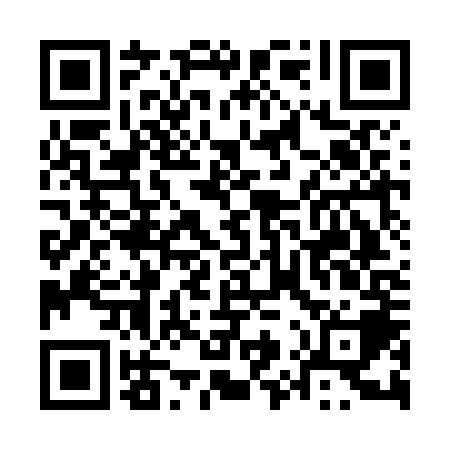 Ramadan times for Esquel, ArgentinaMon 11 Mar 2024 - Wed 10 Apr 2024High Latitude Method: NonePrayer Calculation Method: Muslim World LeagueAsar Calculation Method: ShafiPrayer times provided by https://www.salahtimes.comDateDayFajrSuhurSunriseDhuhrAsrIftarMaghribIsha11Mon6:016:017:381:555:278:128:129:4312Tue6:026:027:391:555:268:108:109:4113Wed6:046:047:401:555:258:088:089:3914Thu6:056:057:411:545:238:068:069:3715Fri6:066:067:431:545:228:058:059:3516Sat6:086:087:441:545:218:038:039:3317Sun6:096:097:451:535:208:018:019:3118Mon6:116:117:461:535:197:597:599:2919Tue6:126:127:471:535:177:587:589:2720Wed6:136:137:491:535:167:567:569:2521Thu6:156:157:501:525:157:547:549:2322Fri6:166:167:511:525:147:527:529:2123Sat6:176:177:521:525:137:507:509:2024Sun6:186:187:531:515:117:497:499:1825Mon6:206:207:541:515:107:477:479:1626Tue6:216:217:561:515:097:457:459:1427Wed6:226:227:571:505:087:437:439:1228Thu6:236:237:581:505:067:427:429:1029Fri6:256:257:591:505:057:407:409:0930Sat6:266:268:001:505:047:387:389:0731Sun6:276:278:011:495:027:367:369:051Mon6:286:288:021:495:017:357:359:032Tue6:296:298:041:495:007:337:339:023Wed6:316:318:051:484:597:317:319:004Thu6:326:328:061:484:577:307:308:585Fri6:336:338:071:484:567:287:288:566Sat6:346:348:081:474:557:267:268:557Sun6:356:358:091:474:537:247:248:538Mon6:366:368:101:474:527:237:238:519Tue6:376:378:121:474:517:217:218:5010Wed6:386:388:131:464:507:197:198:48